Affaire suivie par : 
DAPE & PPF (40.46.29.99)àMesdames et Messieurs les personnels enseignants du 1er et 2nd degré de l’enseignement public et privé,Mesdames et Messieurs les personnels d’éducation de l’enseignement public et privéMesdames et Messieurs les personnels administratifs, techniques, sociaux et de santés/c de Mesdames et Messieurs les Inspecteurs de l’éducation nationale (1er degré)s/c de Mesdames et Messieurs les chefs d’établissements de l’enseignement public et privé (2nd degré)Objet 	:	Plan de formation continue pour l’année scolaire 2020/2021P. J. 	:	-Affiche pour la campagne d’inscription au PAF 2020/2021	J’ai l’honneur de vous informer que le plan de formation continue 2020/2021 est consultable à l’adresse suivante : http://espe.pf/paf2020/ 	Le comité tripartite (Ministère de l’éducation, de la jeunesse et des sports, Vice Rectorat de la Polynésie française et Université de Polynésie) a validé ce plan de formation élaboré et proposé par les responsables pédagogiques de formation (IEN, IA-IPR et CMI) en cohérence avec la politique éducative mise en œuvre en Polynésie française. 	Vous trouverez ci-dessous le calendrier des opérations et les modalités d’inscription aux stages.  	Je vous remercie de prendre connaissance du calendrier et des informations annexés au présent courrier pour le bon déroulement du plan de formation. 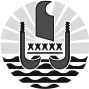 
POLYNéSIE FRANçAISEMinistère
dE L’EDUCATION,
DE LA JEUNESSE ET DES SPORTS direction generale de l’education
et des enseignementsLe Directeur général	N° 25 154		 / MEJ / DGEE / DAPE Pirae, le 06/07/2020DatesOpérationsOpérationsDates1er degré2nd degré1er juillet au 30 septembre 2020 (12h)Publication du plan de formation académique 2020/2021Période d’inscription individuellePublication du plan de formation académique 2020/2021Période d’inscription individuelle10 août 2020Mise en œuvre des formations à candidature désignée (formations des directeurs, des EA, enseignants spécialisés et tous personnels ne nécessitant pas de remplacement)Mise en œuvre des formations :à candidature désignée ;pour la préparation aux concours et certifications.31 août  2020Mise en œuvre des formations  gagées par la brigade de formation (circonscriptions de Tahiti et Moorea)10 septembre 2020Mise en œuvre des formations  gagées par la brigade de formation(toutes circonscriptions)01 octobre au 18 octobre 2020 (12h)Campagne d’avis des IEN, des chefs d'établissements et des chefs de servicesCampagne d’avis des IEN, des chefs d'établissements et des chefs de servicesJanvier 2021Mise en œuvre des formations à candidature individuelle Mise en œuvre des formations à candidature individuelle Copies :MEJ	1	1BRH      1PPF       1RH        1BDF      1Pour la Ministre et par délégationThierry DELMAS